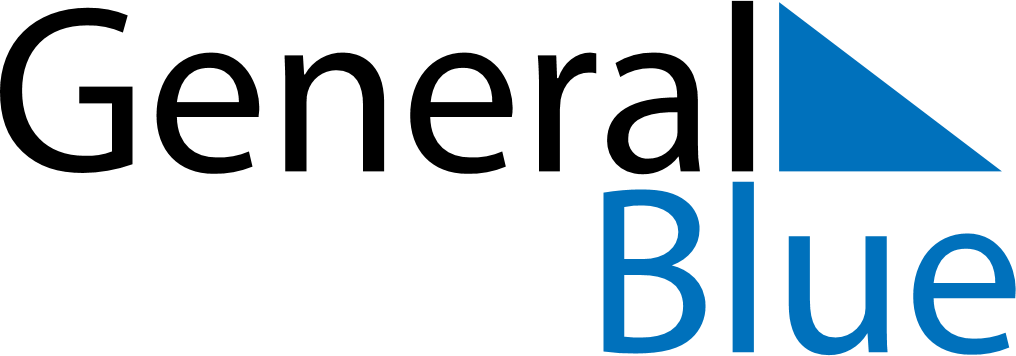 Weekly CalendarSeptember 1, 2025 - September 7, 2025MondaySep 01TuesdaySep 02WednesdaySep 03ThursdaySep 04FridaySep 05SaturdaySep 06SundaySep 07